2021年８月　英会話サロン “English Café” 月会費：10,000円（月5回）12,000円 (取り放題）　or 1回3,000円Sun.Sun.Mon.Mon.Tue.Tue.Wed.ThursThursFri.Sat.Sat.1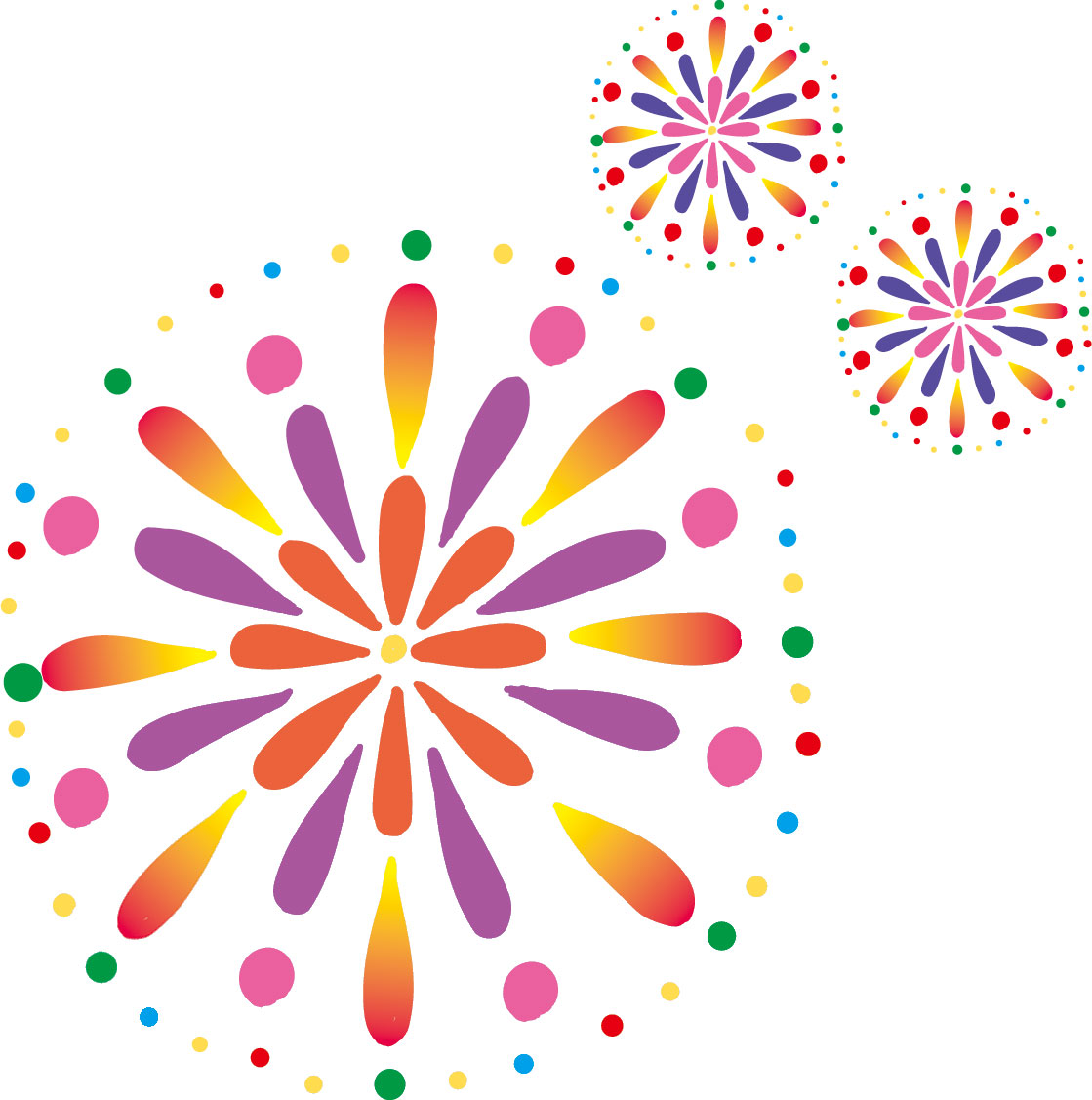 22310:00 – 11:30 英会話(B/C)  　　　　　　　　   Stephen19:30-21:00 お仕事帰りの英会話　Stephen310:00 – 11:30 英会話(B/C)  　　　　　　　　   Stephen19:30-21:00 お仕事帰りの英会話　Stephen310:00 – 11:30 英会話(B/C)  　　　　　　　　   Stephen19:30-21:00 お仕事帰りの英会話　Stephen410:00 – 11:30  英会話(A)    Stephen11:30 – 13:00  英会話(B/C)  Stephen510:00 – 11:30 英会話(B/C)  Sam610:00 – 11:30  英会話(A)    Sam11:30 – 13:00  英会話(B/C)  Sam610:00 – 11:30  英会話(A)    Sam11:30 – 13:00  英会話(B/C)  Sam716:00– 17:30  IanBusiness English Café716:00– 17:30  IanBusiness English Café812:30-14:00Gospel14:00-17:00Jazz Session812:30-14:00Gospel14:00-17:00Jazz Session991010:00 – 11:30 英会話(B/C)  　　　　　　　　   Stephen19:30-21:00 お仕事帰りの英会話　Stephen1110:00 – 11:30  英会話(A)    Stephen11:30 – 13:00  英会話(B/C)  Stephen1110:00 – 11:30  英会話(A)    Stephen11:30 – 13:00  英会話(B/C)  Stephen12 No Class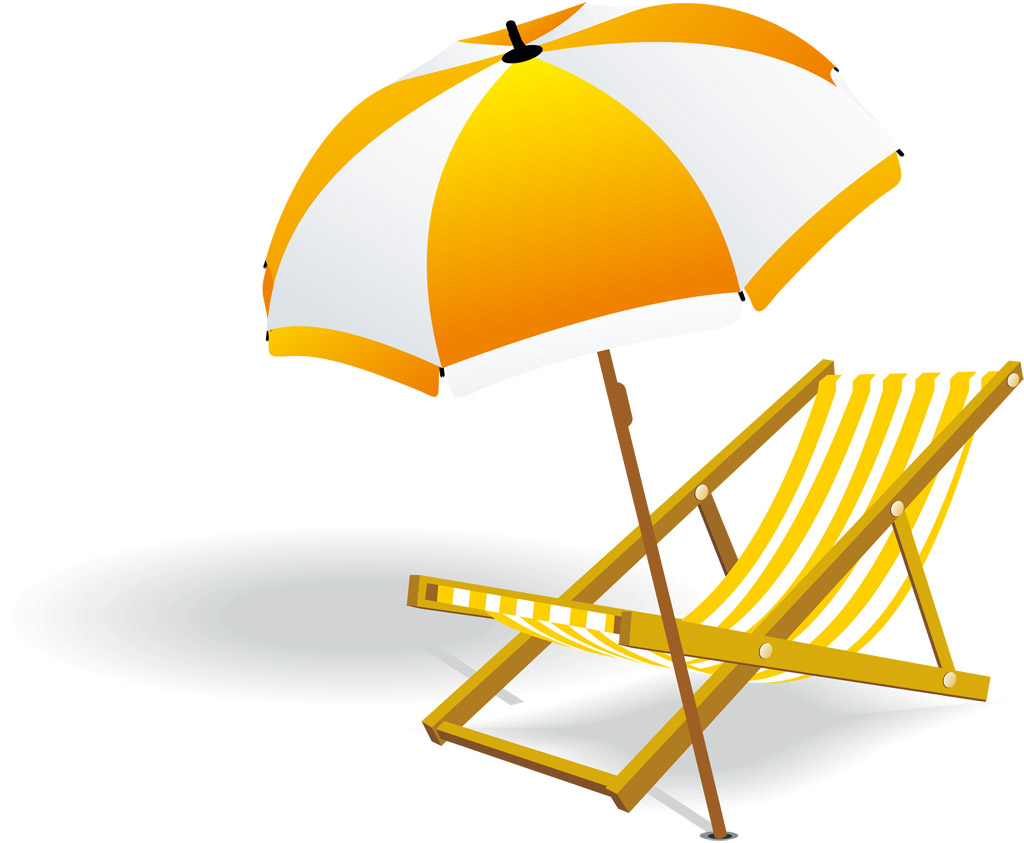 13 No Class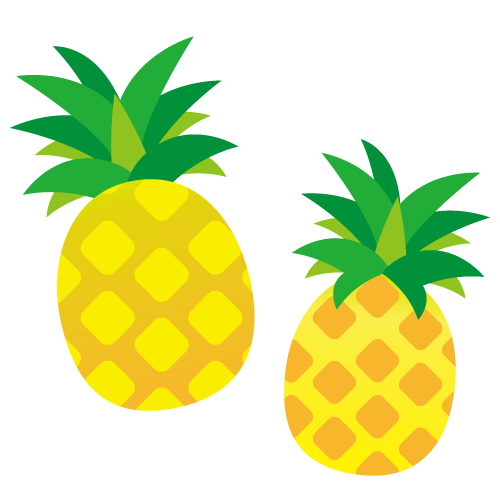 13 No Class13 No Class14 No Class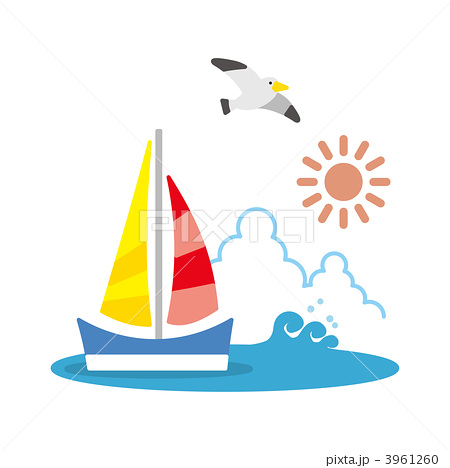 15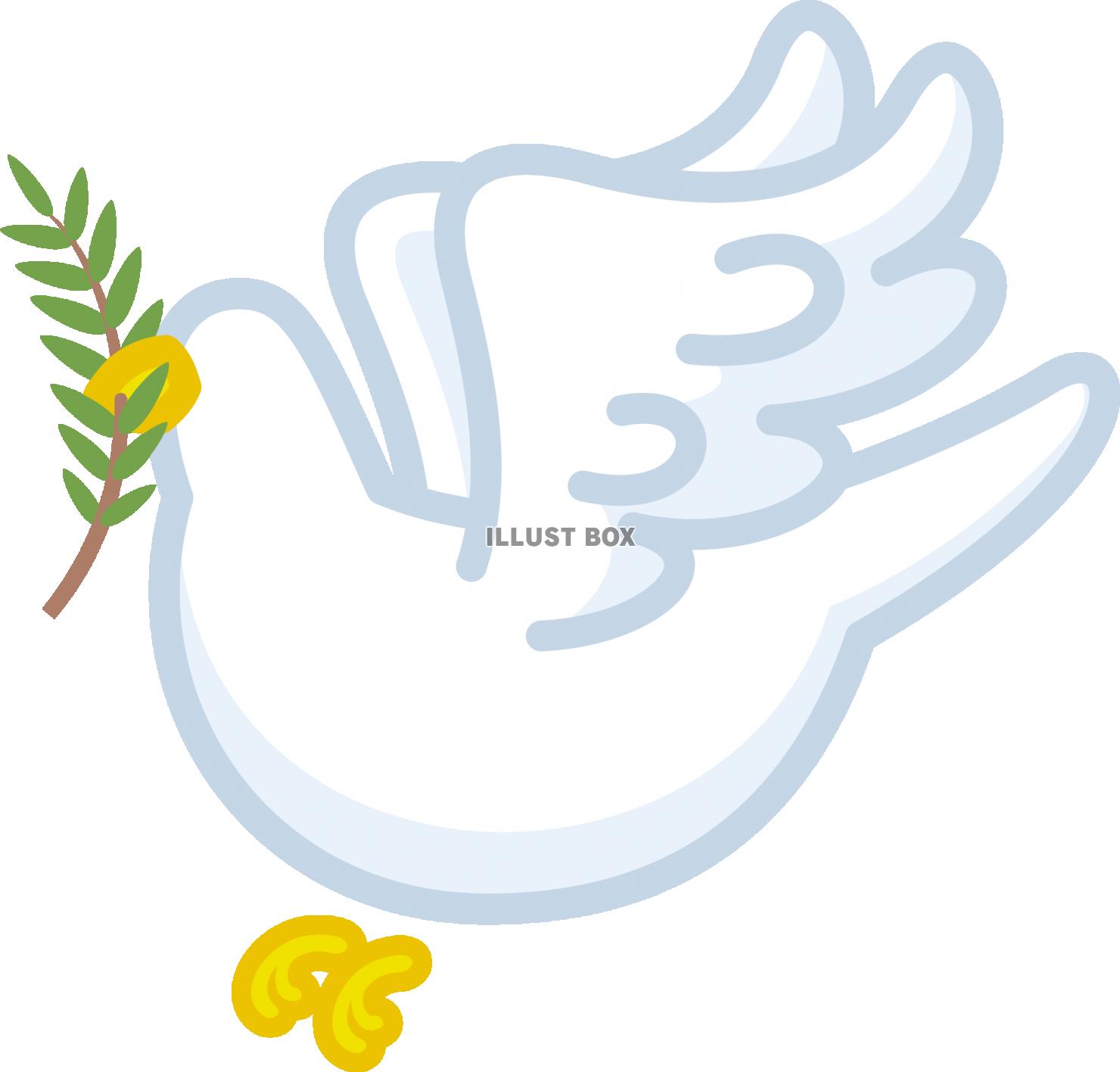 15161617 No Class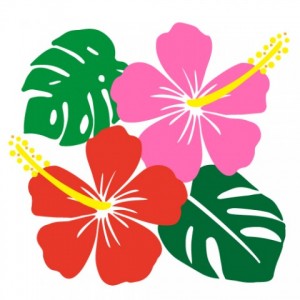 18 No Class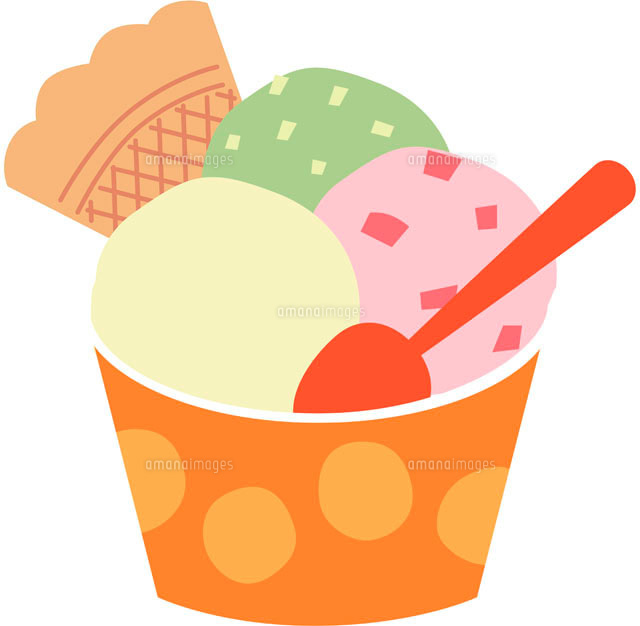 18 No Class1910:00 – 11:30 英会話(B/C)  Sam2010:00 – 11:30  英会話(A)    Sam11:30 – 13:00  英会話(B/C)  Sam2010:00 – 11:30  英会話(A)    Sam11:30 – 13:00  英会話(B/C)  Sam2116:00 – 17:30  IanBusiness English Café2116:00 – 17:30  IanBusiness English Café222223232410:00 – 11:30 英会話(B/C)                    Stephen19:30-21:00 	お仕事帰りの英会話　Stephen　　　　　　　　　　　　　　　　2410:00 – 11:30 英会話(B/C)                    Stephen19:30-21:00 	お仕事帰りの英会話　Stephen　　　　　　　　　　　　　　　　2510:00 – 11:30  英会話(A)    Stephen11:30 – 13:00  英会話(B/C)  Stephen2610:00 – 11:30 英会話(B/C)  Sam2710:00 – 11:30  英会話(A)    Sam11:30 – 13:00  英会話(B/C)  Sam2710:00 – 11:30  英会話(A)    Sam11:30 – 13:00  英会話(B/C)  Sam2816:00 – 17:30  IanBusiness English Café2816:00 – 17:30  IanBusiness English Café29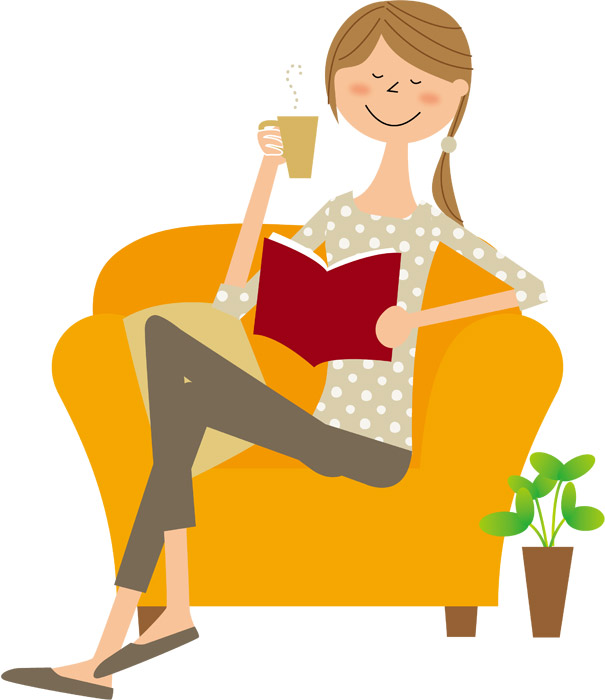 2930303110:00 – 11:30 英会話(B/C)                    Stephen19:30-21:00 お仕事帰りの英会話　Stephen3110:00 – 11:30 英会話(B/C)                    Stephen19:30-21:00 お仕事帰りの英会話　Stephenお知らせ:１）　Gospel/Sessionを再開いたします。　どうぞよろしくお願いいたします！　Aug. 8, (Sun.)　12:30-14:00  Gospel (w/Larry Ransome, 大久保和慧）  参加費：　2,000円(w/drinks)　　　　　　　　　　14:00-17:00  Jazz Session糸原摩理(p), 近藤哲生(b), Larry Ransome(d)参加費：　2,000円（w/drinks) *Gospel/Sessionの両方に参加される場合は、3,000円になります。2)　Jazz Class:　Robert先生がカナダから帰国されるまで、糸原摩理先生が、Jazz Classを担当してくださることになりました。　第一土曜日１0:00-13:00　に開催いたします。　詳細は伊藤まで。どうぞよろしくお願いいたします。3) 英語作文・論文の添削指導を希望されます方は伊藤まで。お知らせ:１）　Gospel/Sessionを再開いたします。　どうぞよろしくお願いいたします！　Aug. 8, (Sun.)　12:30-14:00  Gospel (w/Larry Ransome, 大久保和慧）  参加費：　2,000円(w/drinks)　　　　　　　　　　14:00-17:00  Jazz Session糸原摩理(p), 近藤哲生(b), Larry Ransome(d)参加費：　2,000円（w/drinks) *Gospel/Sessionの両方に参加される場合は、3,000円になります。2)　Jazz Class:　Robert先生がカナダから帰国されるまで、糸原摩理先生が、Jazz Classを担当してくださることになりました。　第一土曜日１0:00-13:00　に開催いたします。　詳細は伊藤まで。どうぞよろしくお願いいたします。3) 英語作文・論文の添削指導を希望されます方は伊藤まで。お知らせ:１）　Gospel/Sessionを再開いたします。　どうぞよろしくお願いいたします！　Aug. 8, (Sun.)　12:30-14:00  Gospel (w/Larry Ransome, 大久保和慧）  参加費：　2,000円(w/drinks)　　　　　　　　　　14:00-17:00  Jazz Session糸原摩理(p), 近藤哲生(b), Larry Ransome(d)参加費：　2,000円（w/drinks) *Gospel/Sessionの両方に参加される場合は、3,000円になります。2)　Jazz Class:　Robert先生がカナダから帰国されるまで、糸原摩理先生が、Jazz Classを担当してくださることになりました。　第一土曜日１0:00-13:00　に開催いたします。　詳細は伊藤まで。どうぞよろしくお願いいたします。3) 英語作文・論文の添削指導を希望されます方は伊藤まで。お知らせ:１）　Gospel/Sessionを再開いたします。　どうぞよろしくお願いいたします！　Aug. 8, (Sun.)　12:30-14:00  Gospel (w/Larry Ransome, 大久保和慧）  参加費：　2,000円(w/drinks)　　　　　　　　　　14:00-17:00  Jazz Session糸原摩理(p), 近藤哲生(b), Larry Ransome(d)参加費：　2,000円（w/drinks) *Gospel/Sessionの両方に参加される場合は、3,000円になります。2)　Jazz Class:　Robert先生がカナダから帰国されるまで、糸原摩理先生が、Jazz Classを担当してくださることになりました。　第一土曜日１0:00-13:00　に開催いたします。　詳細は伊藤まで。どうぞよろしくお願いいたします。3) 英語作文・論文の添削指導を希望されます方は伊藤まで。お知らせ:１）　Gospel/Sessionを再開いたします。　どうぞよろしくお願いいたします！　Aug. 8, (Sun.)　12:30-14:00  Gospel (w/Larry Ransome, 大久保和慧）  参加費：　2,000円(w/drinks)　　　　　　　　　　14:00-17:00  Jazz Session糸原摩理(p), 近藤哲生(b), Larry Ransome(d)参加費：　2,000円（w/drinks) *Gospel/Sessionの両方に参加される場合は、3,000円になります。2)　Jazz Class:　Robert先生がカナダから帰国されるまで、糸原摩理先生が、Jazz Classを担当してくださることになりました。　第一土曜日１0:00-13:00　に開催いたします。　詳細は伊藤まで。どうぞよろしくお願いいたします。3) 英語作文・論文の添削指導を希望されます方は伊藤まで。お知らせ:１）　Gospel/Sessionを再開いたします。　どうぞよろしくお願いいたします！　Aug. 8, (Sun.)　12:30-14:00  Gospel (w/Larry Ransome, 大久保和慧）  参加費：　2,000円(w/drinks)　　　　　　　　　　14:00-17:00  Jazz Session糸原摩理(p), 近藤哲生(b), Larry Ransome(d)参加費：　2,000円（w/drinks) *Gospel/Sessionの両方に参加される場合は、3,000円になります。2)　Jazz Class:　Robert先生がカナダから帰国されるまで、糸原摩理先生が、Jazz Classを担当してくださることになりました。　第一土曜日１0:00-13:00　に開催いたします。　詳細は伊藤まで。どうぞよろしくお願いいたします。3) 英語作文・論文の添削指導を希望されます方は伊藤まで。